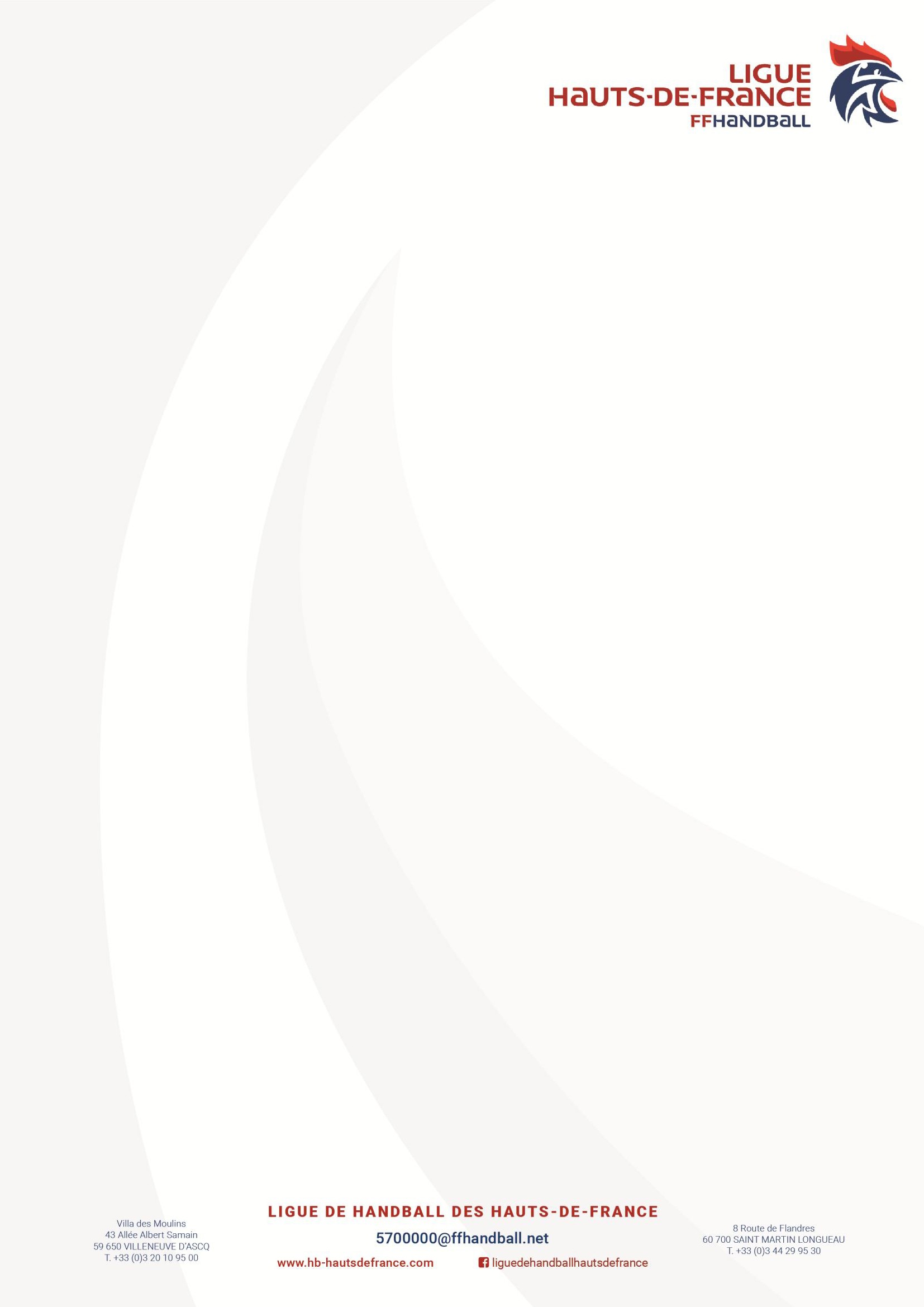 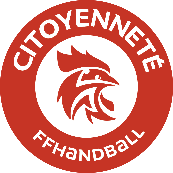 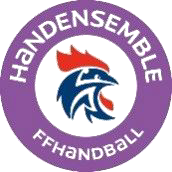 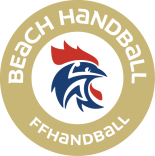 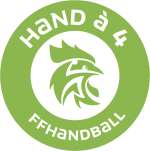 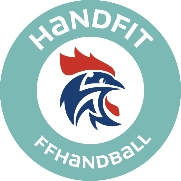 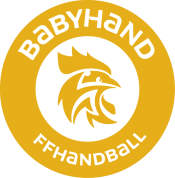 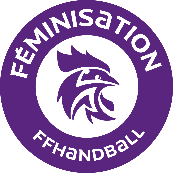 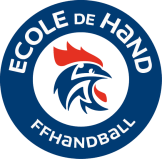 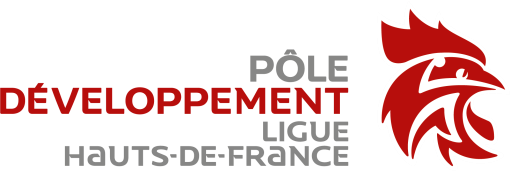 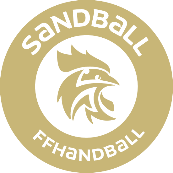  	FICHE ACTION TERRITORIALE 2022	CLUB DEMANDEUR :THEMATIQUE DE L’ACTION : (UN SEUL CHOIX POSSIBLE)Le public en Quartier Prioritaire de la Politique de la Ville (QPV) / les structures sociales / le périscolaire / les Accueils de Loisirs Sans Hébergement (ALSH)le public scolarisé (primaires, collèges, lycées)le public porteur de handicap (développement du hand’ensemble)le public féminin (l’action doit être dirigée uniquement vers les féminines)les pratiques récentes (handfit, baby-hand, hand à 4) ou pratique innovante (handfluo…)les pratiques estivales (sandball, beach, hand gazon, hand macadam)VOTRE PROJETBUDGET DE L’ACTIONVOTRE DOTATIONVoir tableau page suivanteEMPRUNT DU MATERIEL-	Emprunt de matériel pédagogique :	OUI	          NONKit baby-hand Kit handfitKit Hand à 4Buts sandball (3 m x 2 m)Buts mini-hand (2,40 m x 1,70 m) Cages securit piable (2,44 m x 1,52 m)-	Emprunt de matériel de communication : Banderole Ligue des Hauts-de-France Oriflamme Ligue des Hauts-de-France Roll - Up Ligue des Hauts-de-FranceOUI 		     NONVOTRE DOTATION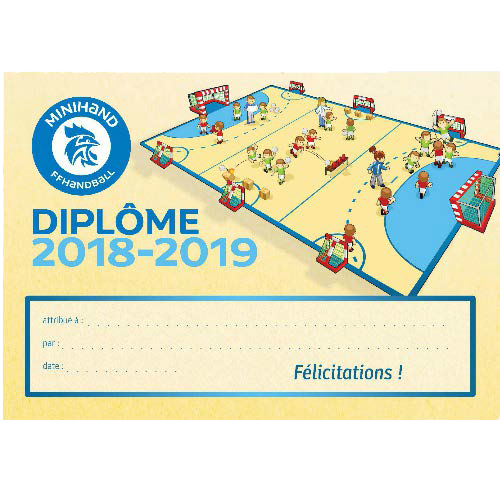 Bobs Été du Hand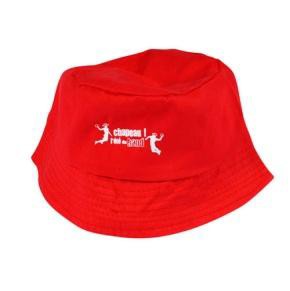 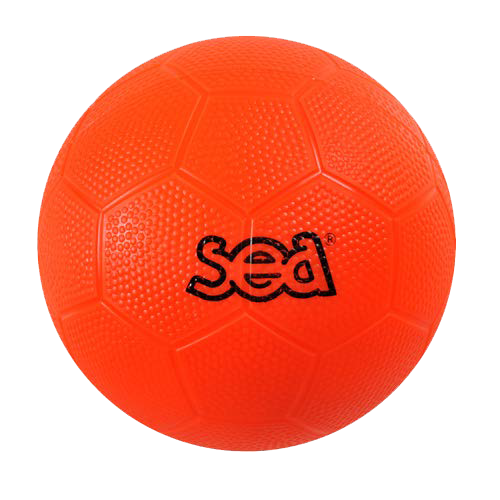 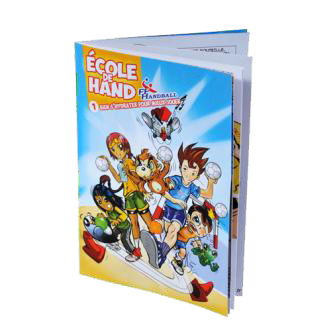 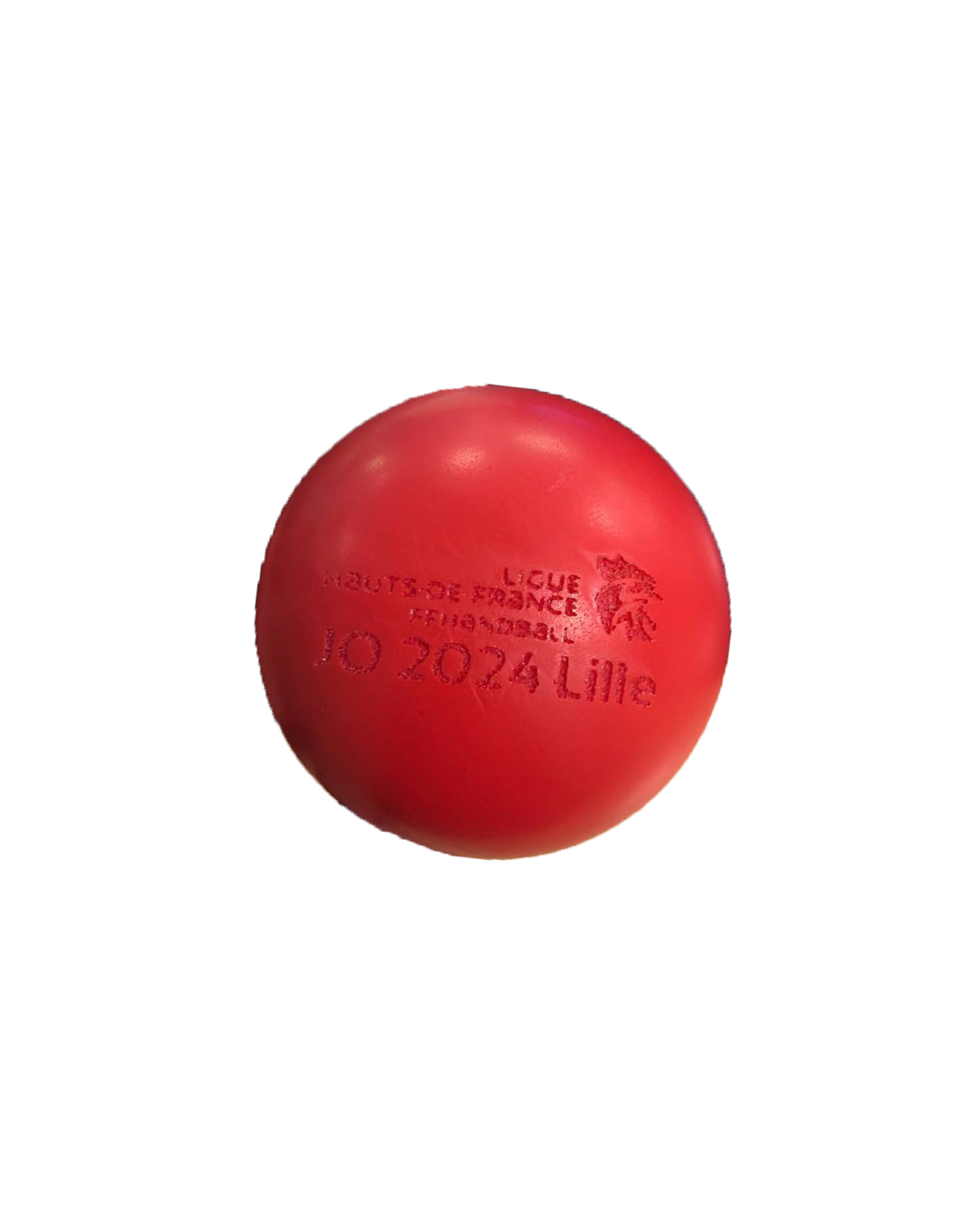 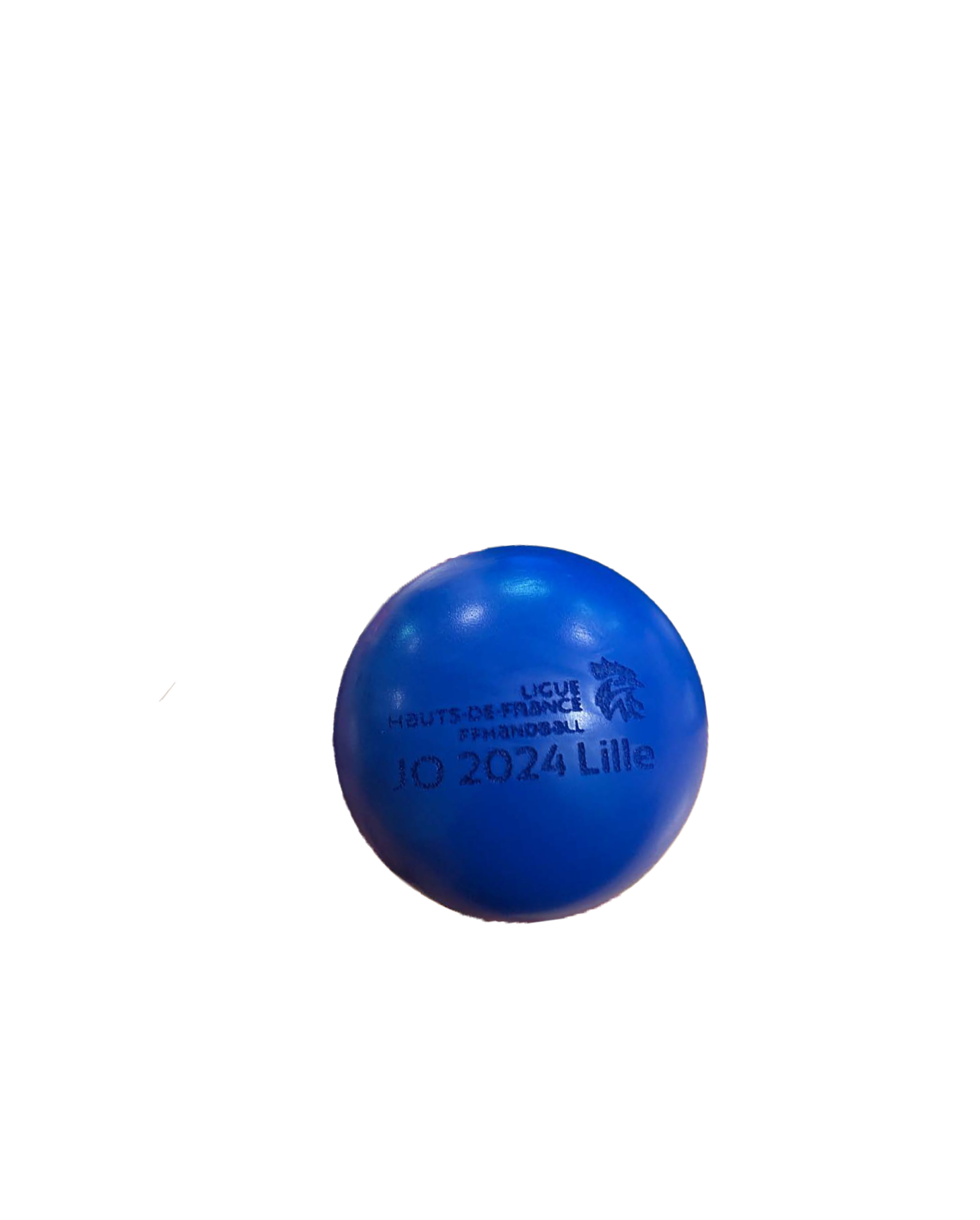 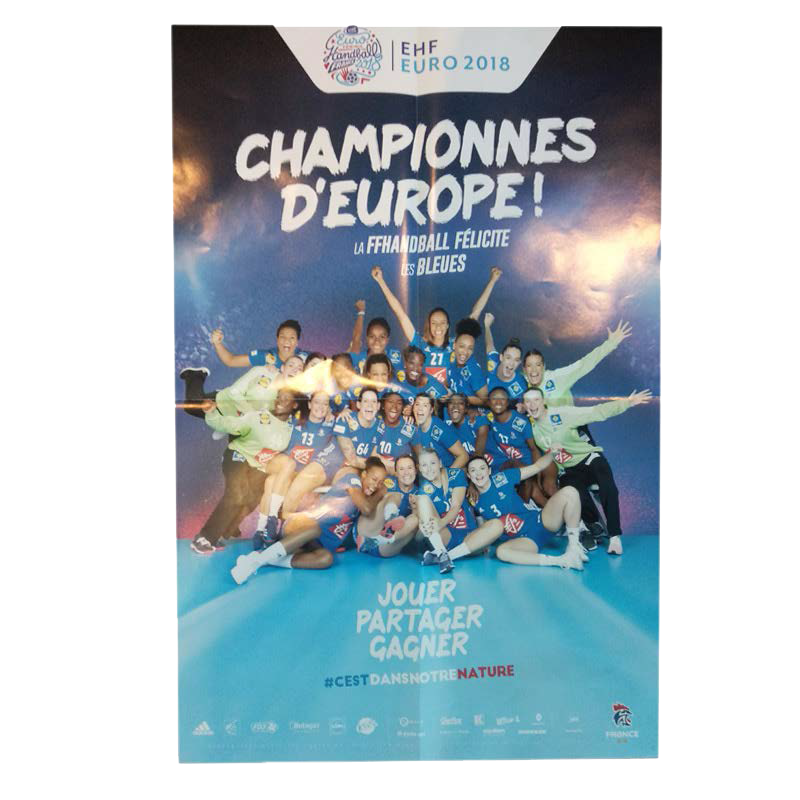 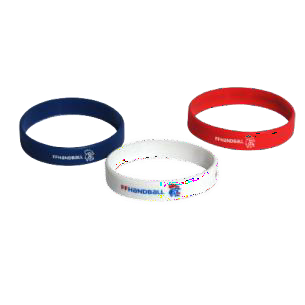 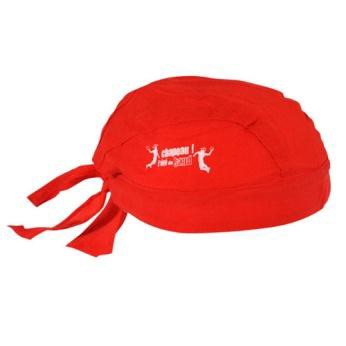 Ballons HandPremiers PasBallons Mini-hand Éducation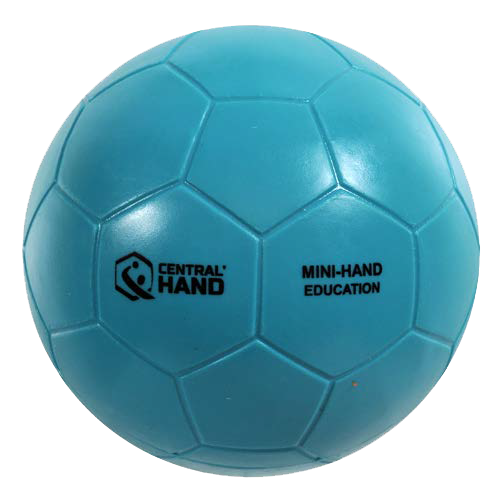 Chasubles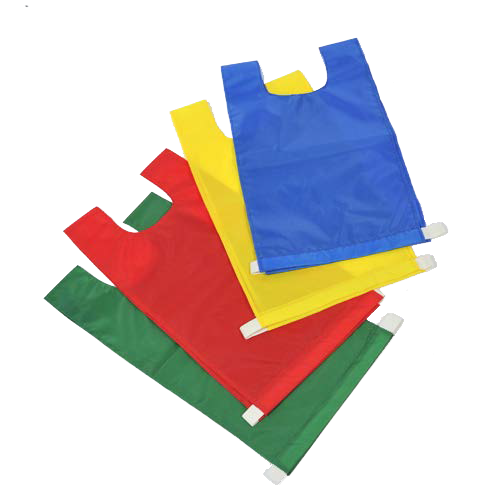 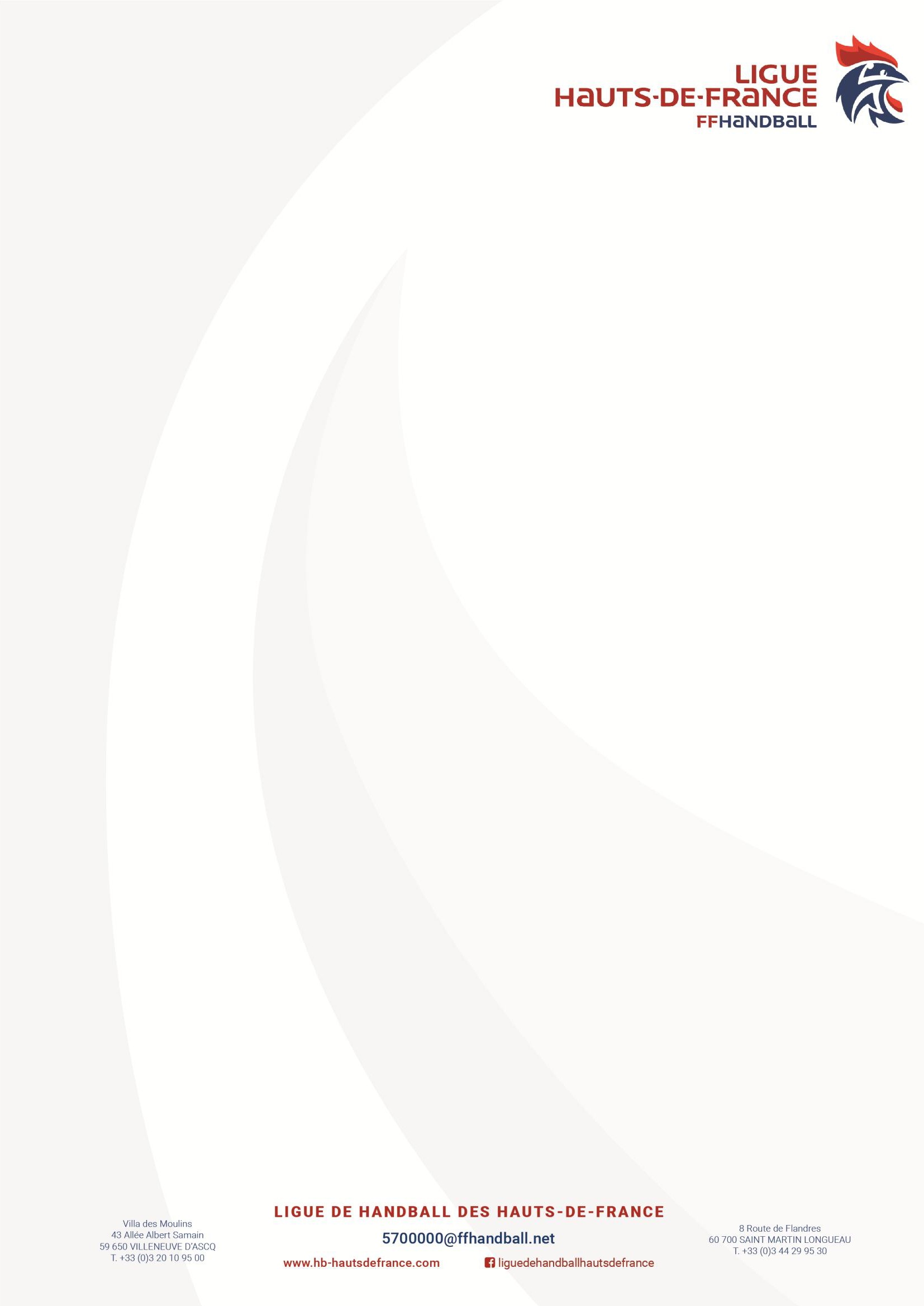 NB : La dotation ne pourra excéder les 200 lots.Ci-dessous, en exemple, une proposition de tableau de répartition de votre dotation :NB : La dotation proposée tiendra compte de notre stock disponible et pourra se faire en concertation avec le clubCHARGESRECETTESTotal :Total :Âge du public cibléDotationPUBLIC ENFANT(- 12 ans)Diplômes, BD, Posters …PUBLIC ADOLESCENT (12-17 ans)Bracelets silicone, Bandanas…PUBLIC ADULTE(+ 18 ans)Bobs, Ballons, Chasubles…